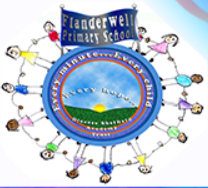 I know the multiplication and division facts for the 2 times table.By the end of this term, children should know the following facts.  The aim is for them to recall these facts instantly.2 x 1= 2			2 ÷ 2 = 12 x 2 = 4			4 ÷ 2 = 22 x 3 = 6			6 ÷ 2 = 32 x 4 = 8			8 ÷ 2 = 42 x 5 = 10			10 ÷ 2 = 52 x 6 = 12			12 ÷ 2 = 62 x 7 = 14			14 ÷ 2 = 72 x 8 = 16			16 ÷ 2 = 82 x 9 = 18			18 ÷ 2 = 92 x 10 = 20			20 ÷ 2 = 102 x 11 = 22			22 ÷ 2 = 112 x 12 = 24			24 ÷ 2 = 12They should be able to answer these questions in any order, including missing number questions e.g. 5 x __= 10 or __÷ 2 = 8.Top TipsThe secret to success is practising little and often.  Use time wisely.  Can you practise these facts while walking to school or during a car journey?  You don’t need to practise them all at once: perhaps you could have a fact of the day.  If you would like more ideas, please speak to your child’s teacher.Songs and chants-You can find multiplication songs and chants online.  If your child creates their own song this can make the times tables even more memorable.Spot patterns-What patterns can your child spot in the two times table?  Can you spot the connection…with doubling…with halving?Test the parent-Can your child make up their own division questions for you?  E.g. What is 18 divided by 2? They need to be able to multiply to ask these questions.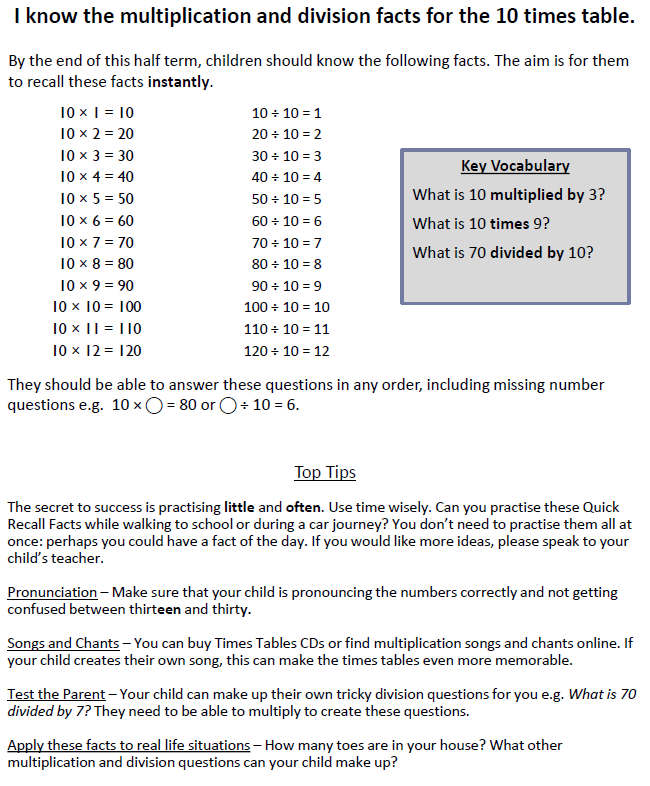 